                                               JĘZYK ANGIELSKI 4-8.05.2020r.                                                             „Wild Animals”W tym tygodniu zapoznamy się ze słownictwem dotyczącym dzikich zwierząt.WILD ANIMALS –Dzikie zwierzętasnake – wąż (snejk)parrot – papuga (paret)gorilla – goryl (goryla)hippo – hipopotam (hipo)lion – lew (lajen)giraffe – żyrafa (dżyraf)zebra – zebra (zibra)monkey – małpa (manki)elephant – słoń (elefent)ZADANIE 2Zagraj w grę na komputerze „Ruletka”  w celu utrwalenia słownictwa.Zakręć kołem i spróbuj nazwać po angielsku zwierzę, które zostanie wylosowane. Jeżeli uda Ci się usuń obrazek z ruletki i graj dalej, aż do momentu zniknięcia wszystkich zwierząt z ruletki.Wpisz na komputerze: Wild animals, DexZADANIE 3Czas na piosenkę. Posłuchaj piosenki na komputerze. Postaraj się naśladować ruchy wykonywane w piosence.https://youtu.be/-zxcGKIMcOsZADANIE 4Sprawdź czy potrafisz poruszać się jak dzikie zwierzęta.Mała podpowiedź: https://youtu.be/OwRmivbNgQkStomp like elephant   – tup jak słońJump like cangaroo – skacz jak kangurAnd swing like the monkeys do.Waddle like pengiuns – bujaj się na boki jak pingwinySlither like snakes -ślizgaj się jak wężeSwim like polar bear – pływaj jak polarny niedźwiedźZADANIE 5A teraz czas na nasze zwierzęta z podwórka. Kochani posłuchajcie piosenki, może dacie radę wymienić po angielsku niektóre zwierzęta. Powodzenia. W ich nauce pomoże nam piosenka:https://youtu.be/jzSzLFskqrsSpróbujcie pograć w Domino – mały zestaw. Dodatkowo pojawiła się ilustracja i nazwa dziewiątego zwierzaka – psa (dog)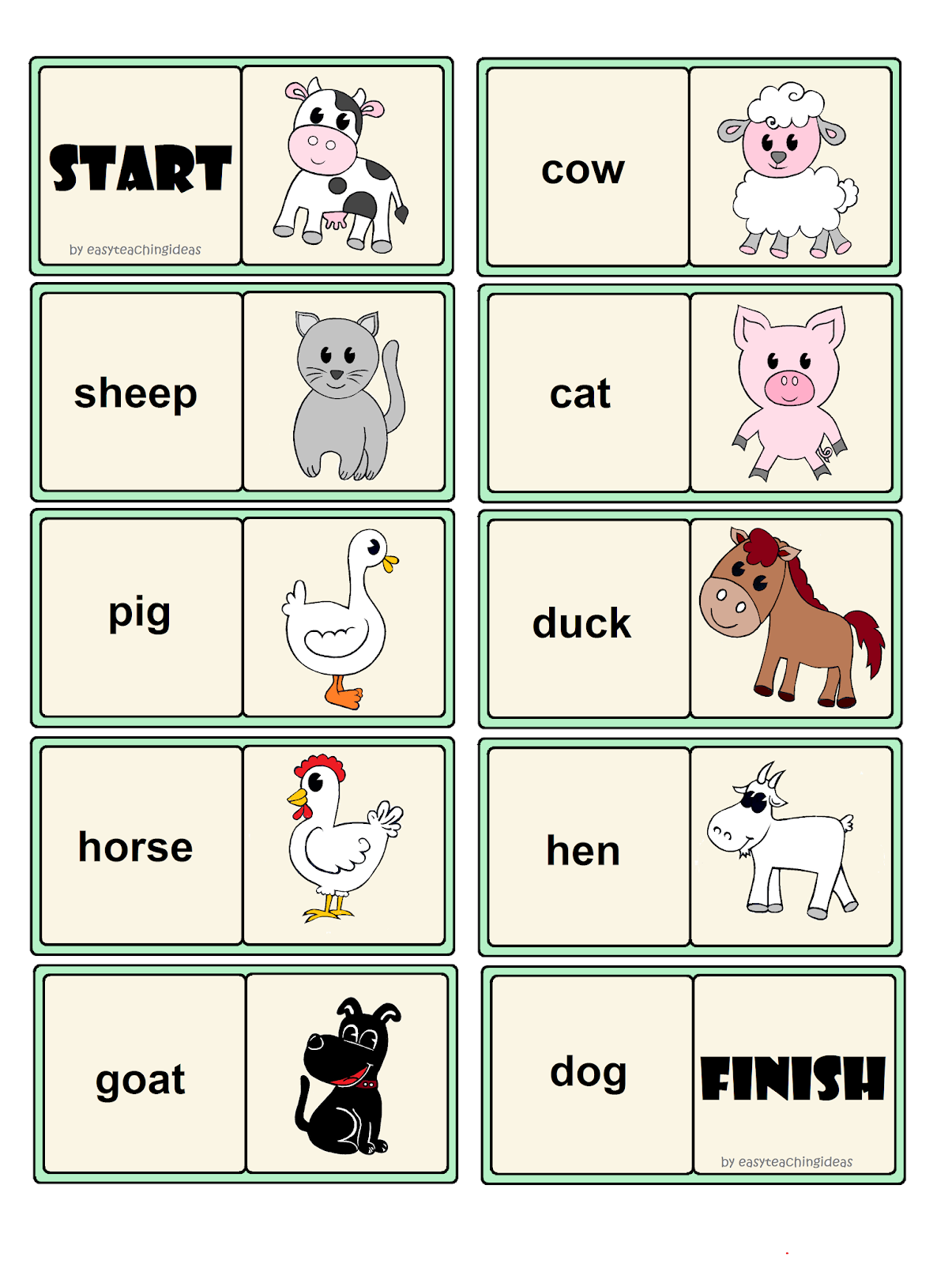                                                               GOOD LUCK!